CUB SCOUT PACK 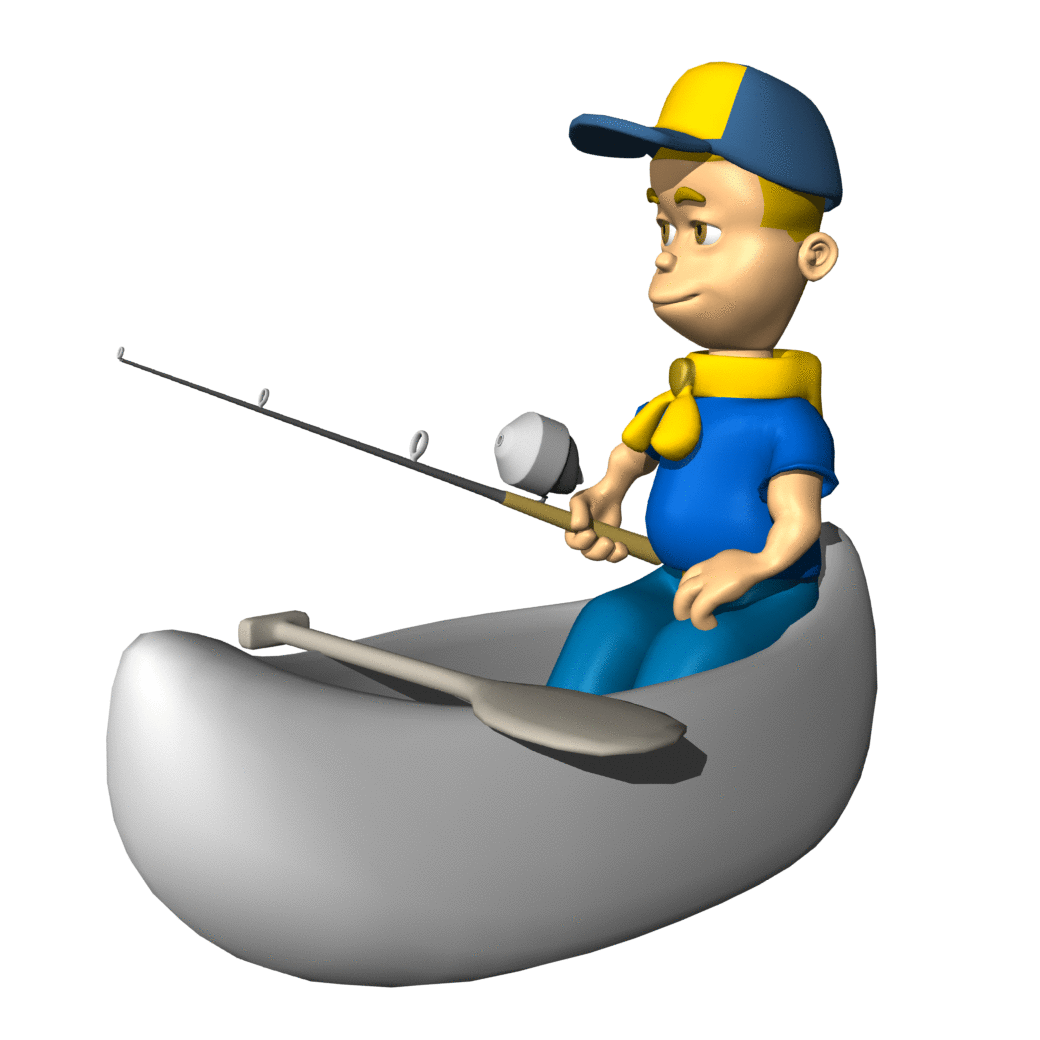 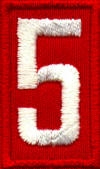 2019-2020 CALENDAR (TENTATIVE)September:9  – 1st Meeting for returning Cub Scouts Community Center, Pot-Nets Lakeside @6:30 PM9 – Popcorn sales begin!16 – 1st Meeting for all new and returning Cub ScoutsAll Den Meetings are on Monday night’s beginning at 6:30 PM and are held in the Community Center at the Pot-Nets Lakeside Community.  If school is closed for a holiday or service day, we will not meet.  If school is closed due to weather, we will not meet.  **We use the Indian River School District as a guide**Roundtable for all Leaders of Pack 5 (Second Tuesday of every month)15 – Popcorn Show-n-SaleGiant – Long Neck @10 AM to 2 PMWawa – Millsboro @ Wal-Mart @11 AM to 3 PM16 – Popcorn Show-n-SaleWawa – Millsboro Wawa - RehobothWal-Mart @11 AM to 3 PM22 - Popcorn Show-n-SaleOak Orchard Firehouse – 4 PM – 6:30 PM Ocean Grill @10 AM to 2 PMOctober:6 – Popcorn Show-n-SaleGiant @10 AM to 2 PMWal-Mart @ 11 AM to 3 PM7 – Popcorn Show-n-SaleWal-Mart @10 AM to 2 PM13 – Popcorn Show-n-SaleHarris Teeter @10 AM to 2 PM14 – Popcorn Show-n-SaleHarris Teeter @10 AM to 2 PM19-20 – Camping 22 – POPCORN ORDERS AND PRIZE ORDERS DUECommunity Center, Pot-Nets Lakeside @6:30 PM28 – Halloween PartyCommunity Center, Pot-Nets Lakeside @ 6:30 PMNovember:11 – Popcorn Distribution to ScoutsCommunity Center, Pot-Nets Lakeside @ 6:00 PMDecember:15 – Holiday Pack MeetingCommunity Center, Pot-Nets Lakeside @1:00 PM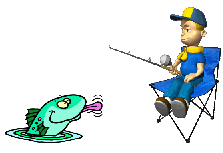 23 – No meetingJanuary:Possible Saturday tripFebruary:2 – Scout Sunday at your church23 – Blue and Gold BanquetCommunity Center, Pot-Nets Lakeside @1:00 PM24 – No MeetingMarch:22 – Pinewood DerbyCommunity Center, Pot-Nets Lakeside @ 1:00 PM23 – No MeetingApril:May:18 – End of year celebration, Pot-Nets, Bayside BeachJuly:Day CampAugust:Resident Camp - Henson**NOTE – If school is called out due to weather, Pack 5 will NOT meet.**